МИНОБРНАУКИ РОССИИ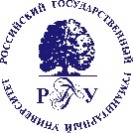 Федеральное государственное бюджетное образовательное учреждение  высшего образования  «Российский государственный гуманитарный университет» (ФГБОУ ВО «РГГУ»)                                                                  ЗАЯВЛЕНИЕИнститут / ФакультетИЭУП Юридический факультет КафедраКонституционного и международного права Направление подготовки / специальность40.03.01 Направление подготовки / специальность«Юриспруденция»Направленность (профиль)Государственно-правовойЗаведующему кафедройЗаведующему кафедройЗаведующему кафедройд.ю.н., профессоруд.ю.н., профессоруд.ю.н., профессоруБулакову Олегу НиколаевичуБулакову Олегу НиколаевичуБулакову Олегу Николаевичустудента(ки) ____ курса ______ группыстудента(ки) ____ курса ______ группыстудента(ки) ____ курса ______ группыформы обучения(Фамилия Имя Отчество)(Фамилия Имя Отчество)(Фамилия Имя Отчество)(телефон сотовый)(телефон сотовый)(телефон сотовый)e-mail:Прошу утвердить тему выпускной квалификационной работы (ВКР):Прошу утвердить тему выпускной квалификационной работы (ВКР):Прошу утвердить тему выпускной квалификационной работы (ВКР):и назначить научным руководителеми назначить научным руководителеми назначить научным руководителеми назначить научным руководителем(Фамилия, Имя, Отчество)(должность, ученая степень, ученое звание)(должность, ученая степень, ученое звание)(должность, ученая степень, ученое звание)научным консультантомнаучным консультантом(Фамилия, Имя, Отчество)(Фамилия, Имя, Отчество)(должность, ученая степень, ученое звание)(должность, ученая степень, ученое звание)(должность, ученая степень, ученое звание)«___» __________ 20 __ г.«___» __________ 20 __ г.(подпись студента)СОГЛАСОВАНО:Научный руководитель________________(должность, Фамилия И.О.)(подпись)Заведующий кафедройБулаков О.Н.________________(Фамилия И.О.)(подпись)«____» ____________ 20 __ г.«____» ____________ 20 __ г.«____» ____________ 20 __ г.